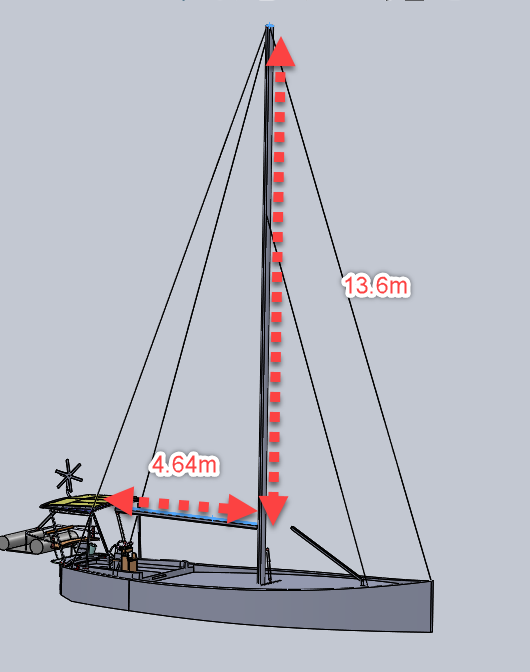  - Mainsail - 5000701 HugoM0Sail LayoutNot Yet PostedM1Tack Cut Back (Aft face of Mast to center of tack Pin - A)Variable. See plan120mm at boom going to 40mm at 3.6m from boom  HELP M2Tack Cut Up (Top of Boom to Center of tack Pin - B)50mmHELP M3Clew Cut Up (Top of Boom to Center of Tack Pin - X)
50mmHELP M4Clew type (slug, outhaul car or ring with strap)Ring with strap, 18inch velcroHELP M5Sunbrella clew cover for Furling MainsnaHELP M6Other OffsetsHELP M7HeadboardYesHELP M8Leech LineyesM9Foot LineNoM10Tack Ring TypeWebbed Tack O-Ring HELP M11Tack angle88.5HELP M12Jack LineNoHELP M13Mast Bend (Luff Round)StdHELP M14Fractional Rig (Yes, No)NoHELP M15Mast - Keel or Deck Stepped?N/A M16Number of Reefs0 ReefsHELP M17Intermediate Reefing Diamond Eyes (Yes or No)N/A HELP M18Foot Reefing Grommets (next to boom)N/AHELP M19Reefing Ring TypeN/A HELP M20Luff Length (Max Hoist - P)12.90m Max

(Net Finished size day of Delivery)HELP M21Foot Length (Max Foot - E)4.25m  Max

(Net Finished size day of Delivery) HELP M22 Leech Length (straight line head to clew)13.58mHELP M23Bimini to Clear (yes or no)N/AHELPM24Foot RoundSailmakerM25Aspect RatioSailmaker HELPM26Vessel Backstay Measurement4.64mSee below image of available space triagle for sail shapeHELP M27Luff Slides (Part Number)A117HELP M28Foot Slides (Part Number)A009HELP M29Roach TypeCruiseHELP M30Roach Factor1.07HELP M31MGMSailmakerHELP M32MGUSailmakerHELP M33Batten Type (Partial or Full)3 Full or 4 full

1 Partial

Parallel to the boom HELP M34Include BattensNAM35Install Nylon Batten HoldersYESHELP M36Intermediate SlidersYesHELP M37Cloth Weight9.18M38Cut TypeCrossM39Sail AreaSailmakerM40CunninghamNoHELP M41TelltailsYesHELP M42Triple StitchYesM43Sail Logo and Color(red, blue or black)NoHELP M44Sail Logo ArtworkN/AM45Sail Numbers and ColorNoHELP M46Draft Stripe and Color(red, blue or black)Yes BlackHELP M47Overhead Leech LineNoM48Specialty SailNoHELPM49Boom CoverNoHELPM50Lazy BagNoHELP